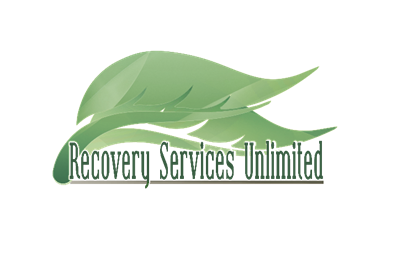 Sliding Fee Schedule*Based on the 2020 Federal Poverty Guidelines available at https://aspe.hhs.gov/poverty-guidelines Annual Income Thresholds by Sliding Fee Discount Pay Class and Percent PovertyAnnual Income Thresholds by Sliding Fee Discount Pay Class and Percent PovertyAnnual Income Thresholds by Sliding Fee Discount Pay Class and Percent PovertyAnnual Income Thresholds by Sliding Fee Discount Pay Class and Percent PovertyAnnual Income Thresholds by Sliding Fee Discount Pay Class and Percent PovertyAnnual Income Thresholds by Sliding Fee Discount Pay Class and Percent PovertyAnnual Income Thresholds by Sliding Fee Discount Pay Class and Percent PovertyAnnual Income Thresholds by Sliding Fee Discount Pay Class and Percent PovertyPoverty Level*At or Below 100%125%150%175%200%Above 200%Family SizeNominal Fee ($5)20% Pay40% Pay60% Pay80% Pay100% Pay10-$12,880$12,880-$16,100$16,100-$19,320$19,320-$22,400$22,400-$25,760$25,760+20-$17,420$17,420-$21,775$21,775-$26,130$26,130-$30,485$30,485-$34,840$34,840+30-$21,960$21,960-$27,450$27,450-$32,940$32,940-$38,430$38,430-$43,920$43,920+40-$26,500$26,500-$33,125$33,125-$39,750$39,750-$46,375$46,375-$53,000$53,000+50-$31,040$31,040-$38,800$38,800-$46,560$46,560-$54,320$54,320-$62,080$62,080+60-$35,580$35,580-$44,475$44,475-$53,370$53,370-$62,265$62,265-$71,160$71,160+70-$40,120$40,120-$50,150$50,150-$60,180$60,180-$70,210$70,210-$80,240$80,240+80-$44,660$44,660-$55,825$55,825-$66,990$66,990-$78,155$78,155-$89,320$89,320+For each additional Person, add$4,540$5,675$6,810$7,945$9,080$9,080